Asambleas de los Estados miembros de la OMPIQuincuagésima primera serie de reunionesGinebra, 23 de septiembre a 2 de octubre de 2013orden del día, consolidado y anotadoaprobado por las AsambleasINTRODUCCIÓN1.	En el presente documento se enumeran los puntos de los órdenes del día de las 20 Asambleas y otros órganos (cuya lista figura en el documento A/51/INF/1 Rev.) de forma consolidada en el sentido de que cuando una cuestión concierne a más de una Asamblea u otro órgano, dicha cuestión figura como un único punto del orden del día.2.	Cada punto del orden del día está anotado.  Respecto de cada uno de ellos se indica lo siguiente:i)	las Asambleas y otros órganos interesados,ii)	el Presidente (de conformidad con el artículo 42 del Reglamento General de la OMPI),iii)	el o los documentos preparatorios, de haberlos.3.	Se propone que los siguientes puntos del orden del día sean examinados en las fechas que figuran a continuación:	Lunes 23 y martes 24
	de septiembre	puntos 1 a 5	Miércoles 25 de
	septiembre	puntos 6 a 13	Jueves 26 de
	septiembre	puntos 14 a 30	Viernes 27 de
	septiembre	puntos 31 a 38	Lunes 30 de
	septiembre	puntos 39 a 46	Martes 1 de
	octubre	Reservado, en caso de que algún punto del 
		orden del día no haya quedado finalizado el 
		30 de septiembre, y para que la Secretaría pueda
		preparar los proyectos de informes	Miércoles 2 de
	octubre	puntos 47 y 48Cabe señalar que el presente calendario es meramente indicativo.  Las sesiones de la mañana tendrán lugar de las 10 a las 13 horas, las sesiones de la tarde se celebrarán de las 15 a las 18 horas y, de ser necesario, se organizarán sesiones nocturnas (de 19.30 a 21.30) para finalizar las deliberaciones de los puntos del orden del día cuyo examen haya sido previsto para ese mismo día.Cabe señalar también que todo punto del orden del día podrá ser objeto de debate en cualquiera de los días comprendidos entre el 23 de septiembre y el 2 de octubre de 2013, previa decisión del Presidente, conforme a lo dispuesto en el Reglamento General de la OMPI.LISTA DE PUNTOS DEL ORDEN DEL DÍAApertura de la serie de reunionesElección de las MesasAprobación del orden del díaInforme del Director GeneralDeclaraciones generalesÓrganos rectores y cuestiones institucionalesAdmisión de observadoresAprobación de acuerdosNombramiento del Director General en 2014Composición del Comité de Coordinación de la OMPI;  Elección de los miembros de los comités ejecutivos de las uniones de París y de Berna y designación de los miembros ad hoc del Comité de Coordinación de la OMPI Composición del Comité del Programa y PresupuestoExamen del RENDIMIENTO DE LOS PROGRAMAS Y CUESTIONES FINANCIERASInforme sobre el rendimiento de los programas Examen de cuestiones financieras:Estados financieros de 2012 y situación en el pago de las contribucionesSituación relativa a la utilización de las reservasInforme sobre la aplicación de medidas destinadas a fomentar la eficacia en función de los costosPLANIFICACIÓN Y PRESUPUESTOPropuesta de presupuesto por programas para el bienio 2014/15Plan maestro de mejoras de infraestructuraProceso presupuestario aplicado a los proyectos propuestos por el Comité de Desarrollo y Propiedad Intelectual (CDIP) para dar aplicación a las recomendaciones de la Agenda para el DesarrolloFinanciación de los beneficios a largo plazo de los empleados de la OMPIDefinición propuesta de “gastos destinados al desarrollo” en el contexto del presupuesto por programasINFORMES SOBRE LA MARCHA DE LOS PRINCIPALES PROYECTOS Y CUESTIONES ADMINISTRATIVASInforme sobre la marcha de la instauración de un sistema global e integrado de planificación de los recursos institucionales (PRI) Informe sobre la marcha del proyecto de construcción de la nueva sala de conferencias y del proyecto de construcción del nuevo edificioInforme sobre la marcha del proyecto para reforzar las normas de seguridad y vigilancia de los edificios de la OMPIInforme sobre la marcha del proyecto de inversión de capital en tecnologías de la información y las comunicaciones (TIC)Informe sobre la marcha de la aplicación de la política lingüística de la OMPI Informe final sobre la aplicación del Programa de la OMPI de alineación estratégicaAUDITORÍA Y SUPERVISIÓNInforme de la Comisión Consultiva Independiente de Supervisión (CCIS) de la OMPIInforme del Comité de Selección para el nombramiento de nuevos miembros de la Comisión Consultiva Independiente de Supervisión (CCIS) de la OMPI Reseña anual del Director de la División de Auditoría y Supervisión Internas Informe del Auditor ExternoInforme sobre la aplicación de las recomendaciones de la Dependencia Común de Inspección en relación con los órganos legislativos de la OMPIGobernanza en la OMPICOMITÉS DE LA OMPI Y MARCO NORMATIVO INTERNACIONALInforme sobre el resultado de la Conferencia Diplomática de Marrakech sobre la conclusión de un tratado que facilite a las personas con discapacidad visual y las personas con dificultad para acceder al texto impreso el acceso a las obras publicadasInforme del Comité de Desarrollo y Propiedad Intelectual (CDIP) y reseña sobre la puesta en práctica de las recomendaciones de la Agenda para el DesarrolloExamen de la posibilidad de convocar una conferencia diplomática para la adopción de un tratado sobre el Derecho de los diseñosAsuntos relativos al Comité Permanente de Derecho de Autor y Derechos Conexos (SCCR)Asuntos relativos al Comité Intergubernamental sobre Propiedad Intelectual y Recursos Genéticos, Conocimientos Tradicionales y Folclore (CIG)Informes sobre los demás comités de la OMPI:i)	Comité Permanente sobre el Derecho de Patentes (SCP);ii)	Comité Permanente sobre el Derecho de Marcas, Diseños Industriales e Indicaciones Geográficas (SCT);iii)	Comité de Normas Técnicas de la OMPI (CWS);  yiv)	Comité Asesor sobre Observancia (ACE)SISTEMAS DE PROPIEDAD INTELECTUAL DE ALCANCE MUNDIALSistema del PCTSistema de MadridSistema de La HayaSistema de LisboaCentro de Arbitraje y Mediación de la OMPI, y nombres de dominio OTROS tratados y ASAMBLEASCooperación a tenor de las declaraciones concertadas por la Conferencia Diplomática relativas al Tratado sobre el Derecho de Patentes (PLT) Asamblea del Tratado sobre el Derecho de Patentes (PLT)Asamblea del Tratado de Singapur (STLT)ASUNTOS RELATIVOS AL PERSONALInforme anual sobre recursos humanosRevisión del Estatuto y Reglamento del PersonalCLAUSURA DE LA SERIE DE REUNIONESAprobación del informe general y de los informes de los demás órganos rectoresClausura de la serie de reunionesorden del día consolidado y anotadoPunto 1	APERTURA DE LA SERIE DE REUNIONESAsambleas y otros órganos interesados:  TodosPresidente:	el Presidente de la Asamblea GeneralDocumento:	A/51/INF/1 Rev.(Información general)Punto 2	ELECCIÓN DE LAS MESASAsambleas y otros órganos interesados:  TodosPresidente:	el Presidente de la Asamblea GeneralDocumento:	A/51/INF/4 (Elección de las Mesas)Punto 3	APROBACIÓN DEL ORDEN DEL DÍAAsambleas y otros órganos interesados:  TodosPresidente:	el Presidente de la Asamblea GeneralDocumento:	el presente documentoPunto 4	INFORME DEL DIRECTOR GENERALAsambleas y otros órganos interesados:  TodosPresidente:	el Presidente de la Asamblea GeneralDocumento:	NingunoPunto 5	DECLARACIONES GENERALESAsambleas y otros órganos interesados:  TodosPresidente:	el Presidente de la Asamblea GeneralDocumento:	NingunoÓRGANOS RECTORES Y CUESTIONES INSTITUCIONALESPunto 6	ADMISIÓN DE OBSERVADORESAsambleas y otros órganos interesados:  TodosPresidente:	el Presidente de la Asamblea GeneralDocumento:	A/51/2 Rev. (Admisión de observadores)Punto 7	APROBACIÓN DE ACUERDOSAsambleas y otros órganos interesados:  Comité de Coordinación de la OMPI Presidente:	el Presidente del Comité de Coordinación Documento:	WO/CC/67/1 (Aprobación de acuerdos)Punto 8	NOMBRAMIENTO DEL DIRECTOR GENERAL EN 2014Asambleas y otros órganos interesados:  TodosPresidente:	el Presidente de la Asamblea GeneralDocumento:	A/51/3 (Nombramiento del Director General en 2014)Punto 9	COMPOSICIÓN DEL COMITÉ DE COORDINACIÓN DE LA OMPI;  ELECCIÓN DE LOS MIEMBROS DE LOS COMITÉS EJECUTIVOS DE LAS UNIONES DE PARÍS Y DE BERNA Y DESIGNACIÓN DE LOS MIEMBROS AD HOC DEL COMITÉ DE COORDINACIÓN DE LA OMPI Asambleas y otros órganos interesados:	Conferencia de la OMPI, Comité Ejecutivo de la Unión de París y Comité Ejecutivo de la Unión de Berna (3)Presidente:	El Presidente de la Conferencia de la OMPIDocumento:	A/51/4 (Composición del Comité de Coordinación de la OMPI:  Elección de los miembros de los comités ejecutivos de la uniones de París y de Berna y designación de los miembros ad hoc del Comité de Coordinación de la OMPI)Punto 10	COMPOSICIÓN DEL COMITÉ DEL PROGRAMA Y PRESUPUESTOAsambleas y otros órganos interesados:  Asamblea GeneralPresidente:	el Presidente de la Asamblea GeneralDocumento:	WO/GA/43/1 (Composición del Comité del Programa y Presupuesto)EXAMEN DEL RENDIMIENTO DE LOS PROGRAMAS Y CUESTIONES FINANCIERASPunto 11	INFORME SOBRE EL RENDIMIENTO DE LOS PROGRAMASAsambleas y otros órganos interesados:  TodosPresidente:	el Presidente de la Asamblea GeneralDocumentos:	A/51/5 (Informe sobre el rendimiento de los programas en 2012)A/51/5 Add. (Informe sobre el rendimiento de los programas en 2012)A/51/13 (Reseña de las decisiones y recomendaciones adoptadas por el Comité del Programa y Presupuesto en su vigésima sesión (8 a 12 de julio de 2013))A/51/14 (Reseña de las decisiones y recomendaciones adoptadas por el Comité del Programa y Presupuesto en su vigésima primera sesión 
(9 a 13 de septiembre de 2013))Punto 12	EXAMEN DE CUESTIONES FINANCIERASAsambleas y otros órganos interesados:  TodosPresidente:	el Presidente de la Asamblea GeneralDocumentos:	WO/GA/43/2 (Informe financiero anual y Estados financieros de 2012)WO/GA/43/3 (Situación relativa al pago de las contribuciones al 30 de junio de 2013)
A/51/19 (Situación relativa al pago de las contribuciones al 10 de septiembre de 2013)
A/51/6 (Situación relativa a la utilización de las reservas)
A/51/14 (Reseña de las decisiones y recomendaciones adoptadas por el Comité del Programa y Presupuesto en su vigésima primera sesión 
(9 a 13 de septiembre de 2013))Punto 13	INFORME SOBRE LA APLICACIÓN DE MEDIDAS DESTINADAS A FOMENTAR LA EFICACIA EN FUNCIÓN DE LOS COSTOSAsambleas y otros órganos interesados:  TodosPresidente:	el Presidente de la Asamblea GeneralDocumentos:	A/51/17 (Informe sobre la aplicación de medidas destinadas a fomentar la eficacia en función de los costos)
A/51/14 (Reseña de las decisiones y recomendaciones adoptadas por el Comité del Programa y Presupuesto en su vigésima primera sesión 
(9 a 13 de septiembre de 2013))PLANIFICACIÓN Y PRESUPUESTOPunto 14	PROPUESTA DE PRESUPUESTO POR PROGRAMAS PARA EL BIENIO 2014/15 Asambleas y otros órganos interesados:  TodosPresidente:	el Presidente de la Asamblea GeneralDocumentos:	A/51/7 (Propuesta de presupuesto por programas para el bienio 2014/15)	A/51/INF/6 (Documento informativo sobre las oficinas en el exterior)	A/51/INF/6 Add. (Adición al Documento informativo sobre las oficinas externas)	A/51/INF/6 Add.2 (Adición al Documento informativo sobre las oficinas externas)	A/51/INF/6 Add.3 (Adición al Documento informativo sobre las oficinas externas)	A/51/13 (Reseña de las decisiones y recomendaciones adoptadas por el Comité del Programa y Presupuesto en su vigésima sesión (8 a 12 de julio de 2013))
A/51/14 (Reseña de las decisiones y recomendaciones adoptadas por el Comité del Programa y Presupuesto en su vigésima primera sesión 
(9 a 13 de septiembre de 2013))Punto 15	PLAN MAESTRO DE MEJORAS DE INFRAESTRUCTURAAsambleas y otros órganos interesados:  TodosPresidente:	el Presidente de la Asamblea GeneralDocumentos:	A/51/16 (Plan maestro de mejoras de infraestructura)
A/51/14 (Reseña de las decisiones y recomendaciones adoptadas por el Comité del Programa y Presupuesto en su vigésima primera sesión 
(9 a 13 de septiembre de 2013))Punto 16	PROCESO PRESUPUESTARIO APLICADO A LOS PROYECTOS PROPUESTOS POR EL COMITÉ DE DESARROLLO Y PROPIEDAD INTELECTUAL (CDIP) PARA DAR APLICACIÓN A LAS RECOMENDACIONES DE LA AGENDA PARA EL DESARROLLOAsambleas y otros órganos interesados:  TodosPresidente:	el Presidente de la Asamblea GeneralDocumentos:	A/51/15 (Examen del proceso presupuestario aplicado a los proyectos propuestos por el Comité de desarrollo y Propiedad Intelectual (CDIP) para dar aplicación a las recomendaciones de la Agenda para el Desarrollo)
A/51/13 (Reseña de las decisiones y recomendaciones adoptadas por el Comité del Programa y Presupuesto en su vigésima sesión (8 a 12 de julio de 2013))Punto 17	FINANCIACIÓN DE LOS BENEFICIOS A LARGO PLAZO DE LOS EMPLEADOS EN LA OMPIAsambleas y otros órganos interesados:  TodosPresidente:	el Presidente de la Asamblea GeneralDocumentos:	A/51/18 (La financiación de los beneficios a largo plazo de los empleados en la OMPI)
A/51/13 (Reseña de las decisiones y recomendaciones adoptadas por el Comité del Programa y Presupuesto en su vigésima sesión (8 a 12 de julio de 2013))Punto 18	DEFINICIÓN PROPUESTA DE “GASTOS DESTINADOS AL DESARROLLO” EN EL CONTEXTO DEL PRESUPUESTO POR PROGRAMASAsambleas y otros órganos interesados:  Asamblea GeneralPresidente:	el Presidente de la Asamblea GeneralDocumentos:	WO/GA/43/21 (Definición propuesta de “gastos destinados al desarrollo” en el contexto del presupuesto por programas)
A/51/14 (Reseña de las decisiones y recomendaciones adoptadas por el Comité del Programa y Presupuesto en su vigésima primera sesión 
(9 a 13 de septiembre de 2013))INFORMES SOBRE LA MARCHA DE LOS PRINCIPALES PROYECTOS Y CUESTIONES ADMINISTRATIVASPunto 19	INFORME SOBRE LA MARCHA DE LA INSTAURACIÓN DE UN SISTEMA AMPLIO E INTEGRADO DE PLANIFICACIÓN DE LOS RECURSOS INSTITUCIONALES (PRI) Asambleas y otros órganos interesados:  TodosPresidente:	el Presidente de la Asamblea GeneralDocumentos:	A/51/8 (Informe sobre la marcha de la instauración de un sistema global e integrado de planificación de los recursos institucionales (PRI))	A/51/14 (Reseña de las decisiones y recomendaciones adoptadas por el Comité del Programa y Presupuesto en su vigésima primera sesión 
(9 a 13 de septiembre de 2013))Punto 20	INFORME SOBRE LA MARCHA DEL PROYECTO DE CONSTRUCCIÓN DE LA NUEVA SALA DE CONFERENCIAS Y DEL PROYECTO DE CONSTRUCCIÓN DEL NUEVO EDIFICIOAsambleas y otros órganos interesados:  TodosPresidente:	el Presidente de la Asamblea GeneralDocumentos:	A/51/9 (Informe sobre la marcha del proyecto de construcción de la nueva sala de conferencias y del proyecto de construcción del nuevo edificio)
A/51/14 (Reseña de las decisiones y recomendaciones adoptadas por el Comité del Programa y Presupuesto en su vigésima primera sesión 
(9 a 13 de septiembre de 2013))Punto 21	INFORME SOBRE LA MARCHA DEL PROYECTO PARA REFORZAR LAS NORMAS DE SEGURIDAD Y VIGILANCIA DE LOS EDIFICIOS DE LA OMPI Asambleas y otros órganos interesados:  TodosPresidente:	el Presidente de la Asamblea GeneralDocumentos:	A/51/10 (Informe sobre la marcha del proyecto para reforzar las normas de seguridad y vigilancia de los edificios de la OMPI)
A/51/14 (Reseña de las decisiones y recomendaciones adoptadas por el Comité del Programa y Presupuesto en su vigésima primera sesión 
(9 a 13 de septiembre de 2013))Punto 22	INFORME SOBRE LA MARCHA DEL PROYECTO DE INVERSIÓN DE CAPITAL EN TECNOLOGÍAS DE LA INFORMACIÓN Y LAS COMUNICACIONES (TIC)Asambleas y otros órganos interesados:  TodosPresidente:	el Presidente de la Asamblea GeneralDocumentos:	A/51/11 (Informe sobre la marcha del proyecto de inversión de capital en tecnologías de la información y las comunicaciones (TIC))
A/51/14 (Reseña de las decisiones y recomendaciones adoptadas por el Comité del Programa y Presupuesto en su vigésima primera sesión 
(9 a 13 de septiembre de 2013))Punto 23	INFORME SOBRE LA MARCHA DE LA APLICACIÓN DE LA POLÍTICA LINGÜÍSTICA DE LA OMPI Asambleas y otros órganos interesados:  TodosPresidente:	el Presidente de la Asamblea GeneralDocumentos:	A/51/12 (Informe sobre la marcha de la aplicación de la política lingüística de la OMPI)
A/51/14 (Reseña de las decisiones y recomendaciones adoptadas por el Comité del Programa y Presupuesto en su vigésima primera sesión 
(9 a 13 de septiembre de 2013))Punto 24	INFORME FINAL SOBRE LA APLICACIÓN DEL PROGRAMA DE LA OMPI DE ALINEACIÓN ESTRATÉGICA Asambleas y otros órganos interesados:  Asamblea GeneralPresidente:	el Presidente de la Asamblea GeneralDocumentos:	WO/GA/43/20 (Informe final sobre la aplicación del programa de la OMPI de alineación estratégica)
A/51/14 (Reseña de las decisiones y recomendaciones adoptadas por el Comité del Programa y Presupuesto en su vigésima primera sesión 
(9 a 13 de septiembre de 2013))AUDITORÍA Y SUPERVISIÓNPunto 25	INFORME DE LA COMISIÓN CONSULTIVA INDEPENDIENTE DE 
SUPERVISIÓN (CCIS) DE LA OMPIAsambleas y otros órganos interesados:  Asamblea GeneralPresidente:	el Presidente de la Asamblea GeneralDocumentos:	WO/GA/43/5 (Informe de la Comisión Consultiva Independiente de Supervisión (CCIS) de la OMPI)A/51/14 (Reseña de las decisiones y recomendaciones adoptadas por el Comité del Programa y Presupuesto en su vigésima primera sesión 
(9 a 13 de septiembre de 2013))Punto 26	INFORME DEL COMITÉ DE SELECCIÓN PARA EL NOMBRAMIENTO DE NUEVOS MIEMBROS DE LA COMISIÓN CONSULTIVA INDEPENDIENTE DE SUPERVISIÓN (CCIS) DE LA OMPI Asambleas y otros órganos interesados:  Asamblea GeneralPresidente:	el Presidente de la Asamblea GeneralDocumentos:	WO/GA/43/6 (Informe del Comité de Selección para el nombramiento de nuevos miembros de la Comisión Consultiva Independiente de Supervisión (CCIS) de la OMPI)	A/51/14 (Reseña de las decisiones y recomendaciones adoptadas por el Comité del Programa y Presupuesto en su vigésima primera sesión 
(9 a 13 de septiembre de 2013))Punto 27	RESEÑA ANUAL DEL DIRECTOR DE LA DIVISIÓN DE AUDITORÍA Y SUPERVISIÓN INTERNASAsambleas y otros órganos interesados:  Asamblea GeneralPresidente:	el Presidente de la Asamblea GeneralDocumento:	WO/GA/43/7 (Reseña anual del Director de la División de Auditoría y Supervisión Internas)Punto 28	INFORME DEL AUDITOR EXTERNOAsambleas y otros órganos interesados:  Asamblea GeneralPresidente:	el Presidente de la Asamblea GeneralDocumentos:	WO/GA/43/8 (Informe del Auditor Externo)	A/51/14 (Reseña de las decisiones y recomendaciones adoptadas por el Comité del Programa y Presupuesto en su vigésima primera sesión 
(9 a 13 de septiembre de 2013))Punto 29	INFORME SOBRE LA APLICACIÓN DE LAS RECOMENDACIONES DE LA DEPENDENCIA COMÚN DE INSPECCIÓN EN RELACIÓN CON LOS ÓRGANOS LEGISLATIVOS DE LA OMPIAsambleas y otros órganos interesados:  Asamblea GeneralPresidente:	el Presidente de la Asamblea GeneralDocumentos:	WO/GA/43/19 (Informe sobre la aplicación de las recomendaciones de la Dependencia Común de Inspección en relación con los órganos legislativos de la OMPI)	A/51/14 (Reseña de las decisiones y recomendaciones adoptadas por el Comité del Programa y Presupuesto en su vigésima primera sesión 
(9 a 13 de septiembre de 2013))Punto 30	GOBERNANZA EN LA OMPIAsambleas y otros órganos interesados:  Asamblea GeneralPresidente:	el Presidente de la Asamblea GeneralDocumentos:	WO/GA/43/18 (Gobernanza en la OMPI)	A/51/14 (Reseña de las decisiones y recomendaciones adoptadas por el Comité del Programa y Presupuesto en su vigésima primera sesión 
(9 a 13 de septiembre de 2013))comités de la OMPI y marco normativo internacionalPunto 31	INFORME SOBRE EL RESULTADO DE LA CONFERENCIA DIPLOMÁTICA DE MARRAKECH SOBRE LA CONCLUSIÓN DE UN TRATADO QUE FACILITE A LAS PERSONAS CON DISCAPACIDAD VISUAL Y A LAS PERSONAS CON DIFICULTAD PARA ACCEDER AL TEXTO IMPRESO EL ACCESO A LAS OBRAS PUBLICADASAsambleas y otros órganos interesados:  Asamblea GeneralPresidente:	el Presidente de la Asamblea GeneralDocumento:	WO/GA/43/9 Rev. (Informe sobre el resultado de la Conferencia Diplomática de Marrakech sobre la conclusión de un tratado que facilite a las personas con discapacidad visual y a las personas con dificultad para acceder al texto impreso el acceso a las obras publicadas)Punto 32	INFORME DEL COMITÉ DE DESARROLLO Y PROPIEDAD INTELECTUAL (CDIP) Y RESEÑA SOBRE LA PUESTA EN PRÁCTICA DE LAS RECOMENDACIONES DE LA AGENDA PARA EL DESARROLLOAsambleas y otros órganos interesados:  Asamblea GeneralPresidente:	el Presidente de la Asamblea GeneralDocumentos:	WO/GA/43/10 (Informe del Comité de Desarrollo y Propiedad Intelectual (CDIP))
WO/GA/43/11 (Descripción de la contribución de los órganos pertinentes de la OMPI a la aplicación de las recomendaciones de la Agenda para el Desarrollo que les conciernen)Punto 33	EXAMEN DE LA POSIBILIDAD DE CONVOCAR UNA CONFERENCIA DIPLOMÁTICA PARA LA ADOPCIÓN DE UN TRATADO SOBRE EL DERECHO DE LOS DISEÑOSAsambleas y otros órganos interesados:  Asamblea GeneralPresidente:	el Presidente de la Asamblea GeneralDocumento:	WO/GA/43/12 (Cuestiones relativas a la convocación de una conferencia diplomática para la adopción de un tratado sobre el Derecho de los diseños)Punto 34	ASUNTOS RELATIVOS AL COMITÉ PERMANENTE DE DERECHO DE AUTOR Y DERECHOS CONEXOS (SCCR)Asambleas y otros órganos interesados:  Asamblea GeneralPresidente:	el Presidente de la Asamblea GeneralDocumento:	WO/GA/43/13 (Informe sobre la labor del Comité Permanente de Derecho de Autor y Derechos Conexos)Punto 35	ASUNTOS RELATIVOS AL COMITÉ INTERGUBERNAMENTAL SOBRE PROPIEDAD INTELECTUAL Y RECURSOS GENÉTICOS, CONOCIMIENTOS TRADICIONALES Y FOLCLORE (CIG)Asambleas y otros órganos interesados:  Asamblea GeneralPresidente:	el Presidente de la Asamblea GeneralDocumento:	WO/GA/43/14 (Asuntos relativos al Comité Intergubernamental sobre Propiedad Intelectual y Recursos Genéticos, Conocimientos Tradicionales y Folclore (CIG))Punto 36	INFORMES SOBRE LOS DEMÁS COMITÉS DE LA OMPIAsambleas y otros órganos interesados:  Asamblea GeneralPresidente:	el Presidente de la Asamblea GeneralDocumento:	WO/GA/43/16 (Informes sobre los demás comités de la OMPI)SISTEMAS DE Propiedad Intelectual DE ALCANCE MUNDIALPunto 37	SISTEMA DEL PCT Asambleas y otros órganos interesados:  Asamblea de la Unión del PCT Presidente:	el Presidente de la Asamblea de la Unión del PCT Documentos:	PCT/A/44/1 (Grupo de Trabajo del PCT:  Informe de la sexta reunión)	PCT/A/44/2 (Tareas relacionadas con la calidad desempeñadas por las Administraciones internacionales)	PCT/A/44/3 (Propuestas de modificación del Reglamento del PCT)	PCT/A/44/4 Rev. (Designación del Servicio Estatal de Propiedad Intelectual de Ucrania como Administración encargada de la búsqueda internacional y del examen preliminar internacional en virtud del PCT)Punto 38	SISTEMA DE MADRIDAsambleas y otros órganos interesados:  Asamblea de la Unión de MadridPresidente:	el Presidente de la Asamblea de la Unión de MadridDocumentos:	MM/A/46/1 (Informe sobre la marcha de las actividades del programa de modernización de las tecnologías de la información (sistema de registro internacional de Madrid))
MM/A/46/2 Rev. (Informe sobre la marcha de las actividades relativas a la base de datos sobre productos y servicios del sistema de Madrid)Punto 39	SISTEMA DE LA HAYAAsambleas y otros órganos interesados:  Asamblea de la Unión de La HayaPresidente:	el Presidente de la Asamblea de la Unión de La HayaDocumentos:	H/A/32/1 (Informe sobre la marcha de las actividades del programa de modernización de las tecnologías de la información (sistema de registro internacional de La Haya)	H/A/32/2 (Asuntos relativos al desarrollo jurídico del sistema de La Haya)Punto 40	SISTEMA DE LISBOAAsambleas y otros órganos interesados:  Asamblea de la Unión de LisboaPresidente:	el Presidente de la Asamblea de la Unión de LisboaDocumento:	LI/A/29/1 (Revisión del sistema de Lisboa)Punto 41	CENTRO DE ARBITRAJE Y MEDIACIÓN DE LA OMPI, Y NOMBRES DE DOMINIOAsambleas y otros órganos interesados:  Asamblea GeneralPresidente:	el Presidente de la Asamblea GeneralDocumento:	WO/GA/43/17 (Centro de Arbitraje y Mediación de la OMPI, y nombres de dominio)otros tratados y AsambleasPunto 42	COOPERACIÓN A TENOR DE LAS DECLARACIONES CONCERTADAS POR LA CONFERENCIA DIPLOMÁTICA RELATIVAS AL TRATADO SOBRE EL DERECHO DE PATENTES (PLT)Asambleas y otros órganos interesados:  Asamblea GeneralPresidente:	el Presidente de la Asamblea GeneralDocumento:	WO/GA/43/15 (Cooperación a tenor de las declaraciones concertadas por la Conferencia Diplomática relativas al Tratado sobre el Derecho de Patentes (PLT))Punto 43	ASAMBLEA DEL TRATADO SOBRE EL DERECHO DE PATENTES (PLT)Asambleas y otros órganos interesados:  Asamblea del Tratado sobre el Derecho de PatentesPresidente:	el Presidente de la Asamblea del Tratado sobre el Derecho de PatentesDocumento:	PLT/A/11/1 (Aplicabilidad de determinadas enmiendas y modificaciones del Tratado de Cooperación en materia de Patentes (PCT) al Tratado sobre el Derecho de Patentes (PLT))Punto 44	ASAMBLEA DEL TRATADO DE SINGAPUR (STLT)Asambleas y otros órganos interesados:  Asamblea del Tratado de Singapur Presidente:	el Presidente de la Asamblea del Tratado de SingapurDocumento:	STLT/A/5/1 (Asistencia para la aplicación del Tratado de Singapur sobre el Derecho de Marcas)asuntos relativos al personalPunto 45	INFORME ANUAL SOBRE RECURSOS HUMANOSAsambleas y otros órganos interesados:  Comité de Coordinación de la OMPI Presidente:	el Presidente del Comité de Coordinación de la OMPI Documentos:	WO/CC/67/2 (Informe anual sobre recursos humanos)WO/CC/67/2 Corr. (Corrección del Informe anual sobre recursos humanos)
A/51/14 (Reseña de las decisiones y recomendaciones adoptadas por el Comité del Programa y Presupuesto en su vigésima primera sesión 
(9 a 13 de septiembre de 2013))Punto 46	REVISIÓN DEL ESTATUTO Y REGLAMENTO DEL PERSONALAsambleas y otros órganos interesados:  Comité de Coordinación de la OMPIPresidente:	el Presidente del Comité de Coordinación de la OMPIDocumento:	WO/CC/67/3 (Revisión del Estatuto y Reglamento del Personal)
WO/CC/67/3 Corr. en inglés únicamente (Revisión del Estatuto y Reglamento del Personal)CLAUSURA DE LA SERIE DE REUNIONESPunto 47	APROBACIÓN DEL INFORME GENERAL Y DE LOS INFORMES DE LOS DEMÁS ÓRGANOS RECTORESAsambleas y otros órganos interesados:  TodosPresidente:	para el Informe General y el Informe de la Asamblea General, el Presidente de la Asamblea General;  para cada uno de los demás informes de las Asambleas y órganos interesados, el Presidente de cada Asamblea u órganoDocumentos:	Los proyectos de informePunto 48	CLAUSURA DE LA SERIE DE REUNIONESAsambleas y otros órganos interesados:  TodosPresidente:	el Presidente de la Asamblea GeneralDocumento:	Ninguno[Fin del documento]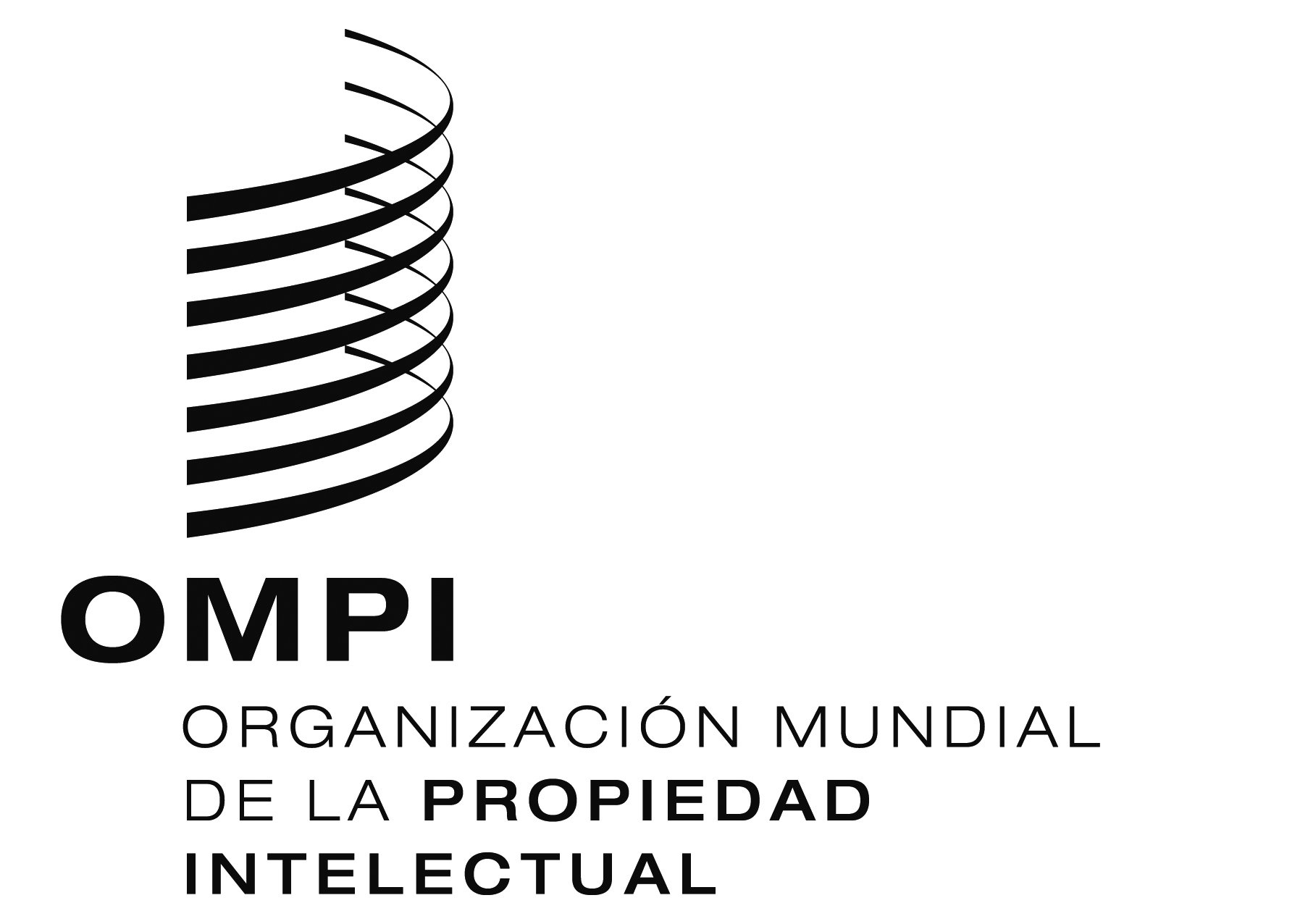 SA/51/1 A/51/1 A/51/1 ORIGINAL:  INGLÉSORIGINAL:  INGLÉSORIGINAL:  INGLÉSfecha:  2 de octubre DE 2013fecha:  2 de octubre DE 2013fecha:  2 de octubre DE 2013